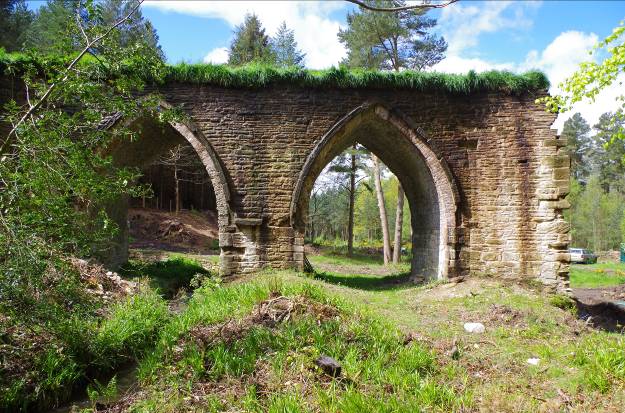 Sunday 14th September, 10 am – 4 pmCome along to see progress on archaeological digs at the intriguing old lead works near . Project team and volunteer archaeologists on hand to tell you more. Part of Heritage Open Days. For more information email dukesfield@outlook.com or http://dukesfield.wordpress.com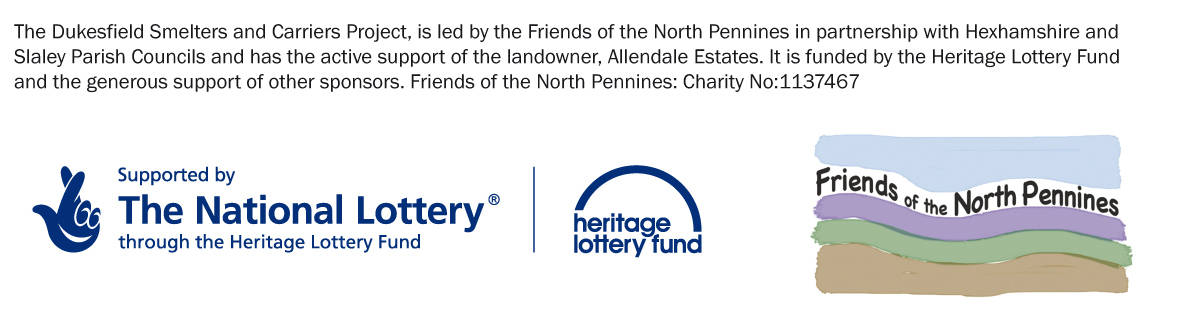 Heritage Open Day at the Arches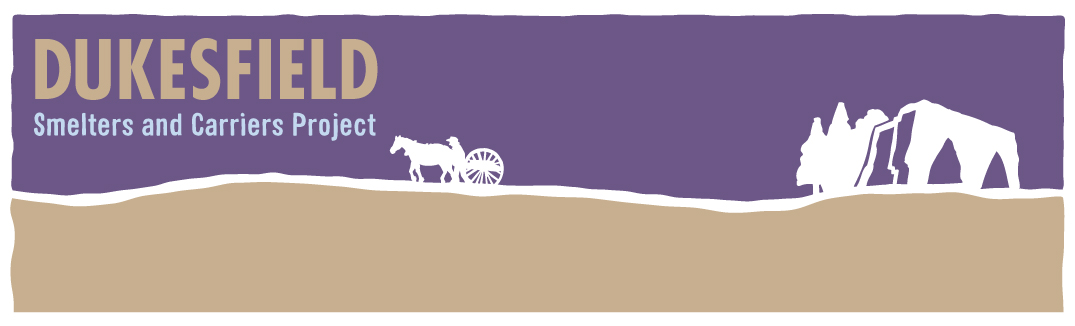 